Lesson 2 Practice ProblemsA cyclist rode 3.75 miles in 0.3 hours. How fast was she going in miles per hour?At that rate, how long will it take her to go 4.5 miles?A recipe for sparkling grape juice calls for  quarts of sparkling water and  quart of grape juice.How much sparkling water would you need to mix with 9 quarts of grape juice?How much grape juice would you need to mix with  quarts of sparkling water?How much of each ingredient would you need to make 100 quarts of sparkling grape juice?At a deli counter,Someone bought  pounds of ham for $14.50.Someone bought  pounds of turkey for $26.25.Someone bought  pounds of roast beef for $5.50.Which meat is the least expensive per pound? Which meat is the most expensive per pound? Explain how you know.Draw a scaled copy of the circle
using a scale factor of 2.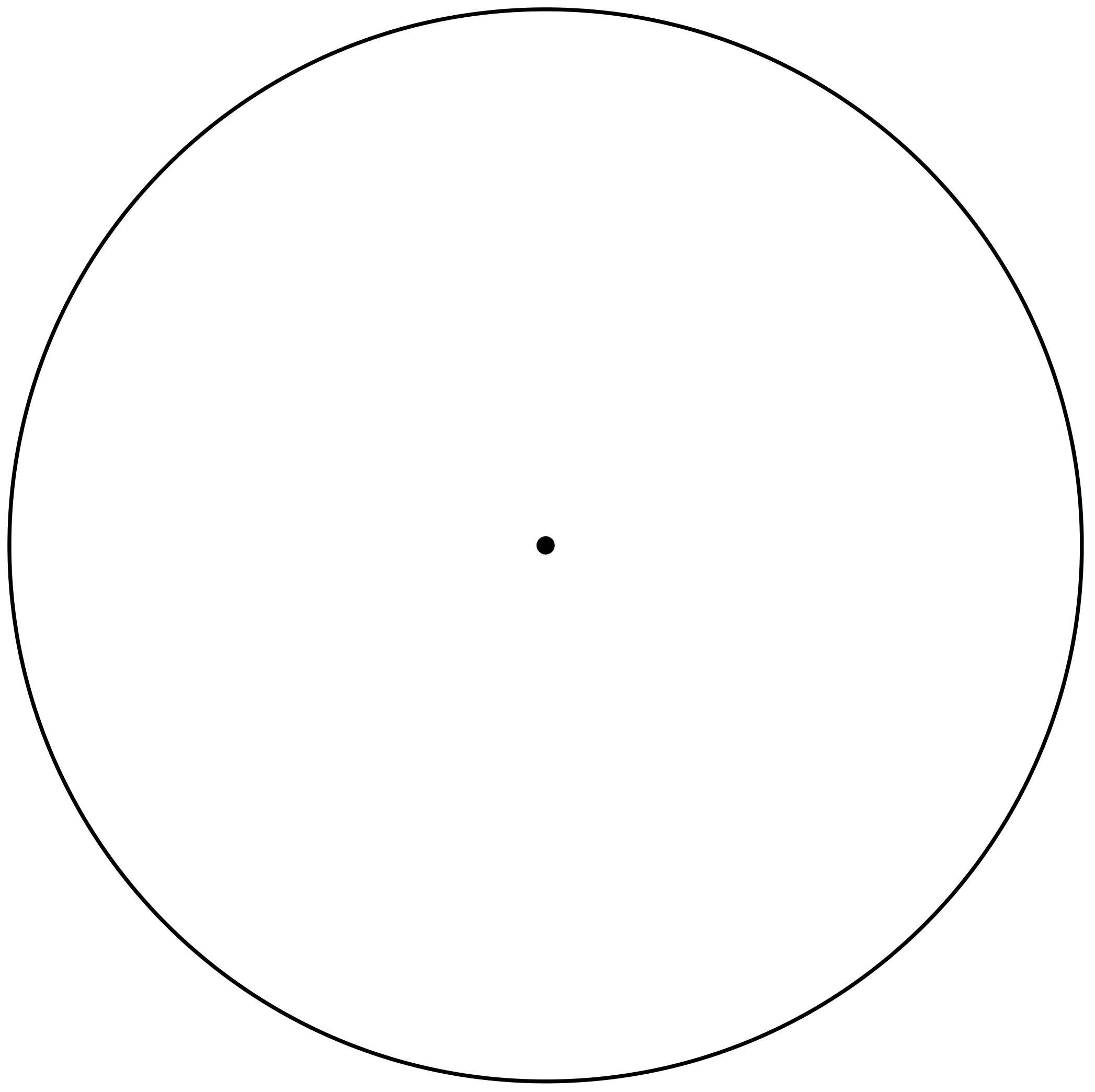 How does the circumference of the scaled copy compare to the circumference of the original circle?How does the area of the scaled copy compare to the area of the original circle?(From Unit 3, Lesson 10.)Jada has a scale map of Kansas that fits on a page in her book. The page is 5 inches by 8 inches. Kansas is about 210 miles by 410 miles. Select all scales that could be a scale of the map. (There are 2.54 centimeters in an inch.)1 in to 1 mi1 cm to 1 km1 in to 10 mi1 ft to 100 mi1 cm to 200 km1 in to 100 mi1 cm to 1000 km(From Unit 1, Lesson 11.)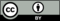 © CC BY Open Up Resources. Adaptations CC BY IM.